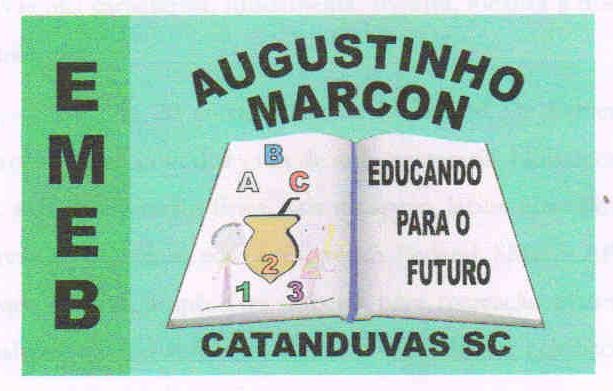 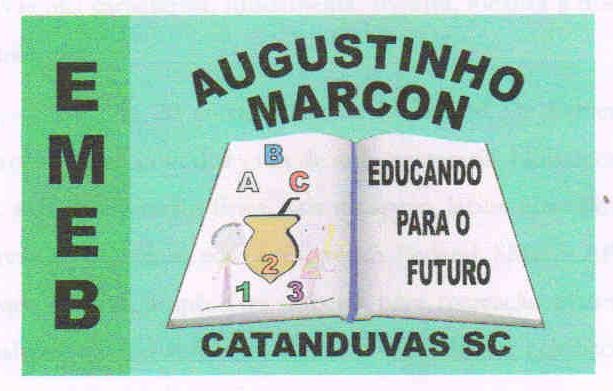 AULA 09 REMOTA – 19/04 A 23/04 - ATIVIDADE DE INGLÊS - 1º ANOCATANDUVAS, APRIL 19TH  2021TODAY IS MONDAY GREETINGS – CUMPRIMENTOSRECORTE DE JORNAIS, REVISTAS, LIVROS VELHOS, PANFLETOS OU IMPRIMA DA INTERNET, IMAGENS DE 5 (FIVE) BOYS E 2 (TWO) GIRLS E COLE NESSA ATIVIDADE.. Escola Municipal de Educação Básica Augustinho Marcon. Catanduvas, abril de 2021.Diretora: Tatiana Bittencourt Menegat.Assessora Técnica Pedagógica: Maristela Apª. Borella Baraúna. Assessora Técnica Administrativa: Margarete Petter Dutra.Professora: Jaqueline Demartini. Aluno:........................................................Disciplina: Inglês